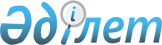 О внесении изменения в решение акима Аягозского района от 24 июня 2014 года № 1 "Об образовании избирательных участков по Аягозскому району"
					
			Утративший силу
			
			
		
					Решение акима Аягозского района Восточно-Казахстанской области от 09 января 2015 года № 1. Зарегистрировано Департаментом юстиции Восточно-Казахстанской области 11 февраля 2015 года № 3679. Утратило силу - решением акима Аягозского района Восточно-Казахстанской области от 17 августа 2015 года № 2      Сноска. Утратило силу - решением акима Аягозского района Восточно-Казахстанской области от 17.08.2015 № 2.

       Примечание РЦПИ.

      В тексте документа сохранена пунктуация и орфография оригинала.

      В соответствии со статьей 23 Конституционного Закона Республики Казахстан от 28 сентября 1995 года № 2464 "О выборах в Республике Казахстан", пунктом 2 статьи 33 Закона Республики Казахстан от 23 января 2001 года № 148 "О местном государственном управлении и самоуправлении в Республике Казахстан", аким Аягозского района РЕШИЛ:

      1. Внести в решение акима Аягозского района от 24 июня 2014 года № 1 "Об образовании избирательных участков по Аягозскому району" (зарегистрировано в Реестре государственной регистрации нормативных правовых актов за номером 3412, опубликовано в газете "Аягөз жаңалықтары" за номером 57 от 29 июля 2014 года) следующее изменение:

      приложение указанному решению изложить в новой редакции согласно приложению к настоящему решению.

      2. Контроль за исполнением данного решения возложить на руководителя аппарата акима Аягозского района Ргаеву К.

      3. Настоящее решение вводится в действие по истечении десяти календарных дней после дня его первого официального опубликования.



      09 января 2015 года

 Избирательные участки      Аягозский избирательный участок № 305.

      Центр – город Аягоз, улица Маженова, дом № 1 "Аягозское локомотиво ремонтное депо" филиал товарищества с ограниченной ответственностью "Қамқор Локомотив".

      Границы:

      улица Гвардейская, дома № 1,2,3,4,5,6,7,8,9,10,11,12,13,14,15,16. 

      улица Ларшина, дома № 1,2,3,4,5,6,7,8,9,10,11,12,13,14,15,16,17,18,19,20,21,22.

      улица Найманбаева, дома №1,2,3,4,5,6,7,8,9,10,11,12,13,14,15,16,17,18,19,20,21,22,23, 24,25,26,27,28,29,30,31,32,33,34,35,36,37,38,39,40,41,42,43,44,45,46,47,48,49,50,51,52,53,54,55,56,57,58,59,60,61,62,63,64,65,66,67,68,69,70,71,72,73,74,75,76,77,78,79,80,81,82,83,84,85,86,87,88,89,90,91, 92,93,94,95,96,97,98,99,100,101,102,103,104,105,106,107,108,109,110,111,112, 113, 114,115,116,117,118,119,120,121,122,123,124,125,126,127,128,129,130,131,132,133,134,135,136,137,138,139,140,141,142,143,144,145,146,147,148,149,150,151,152,153,154,155,156,157,158,159,160,161,162,163,164,165,166,167,168,169,170,171,172,173,174,175,176,177,178,179,180,181,182,183,184,185,186,187,188,189,190,191,192,193,194,195,196,197,198,199,200,201,202,203,204,205,206,207,208,209,210,211,212,213,214,215,216,217,218,219,220,221,222,223, 224,225, 226.

      улица Пролетарская, дома № 1,2,3,4,5,6,7,8,9,10,11,12,13,14.

      улица Маженова, дома № 1,2,3,4,5,6,7,8,9,10,11,12,13,14,15,16,17,18,19,20,21,22, 23,24,25,26,27,28,29,30,31,32,33,34,35,36,37,38,39,40,41,42,43,44,45,46,47,48,49.

      улица Желтоксана, дома № 1,2,3,4,5,6,7,8,9,10,11,12,13,14,15,16,17,18,19,20,21,22, 23,24,25,26,27,28,29,30,31,32,33,34,35,36,37,38,39,40,41,42,43,44,45,46,47,48,49,50,51,52,53,54,55,56,57,58,59,60,61,62,63,64,65,66,67,68,69,70,71,72,73,74,75,76,77,78,79,80,81,82,83,84,85,86,87,88,89,90,91,92,93,94,95,96,97,98,99,100,101,102,103,104,105,106,107,108,109,110,111,112,113,114,115,116,117,118,119,120,121,122,123,124,125,126,127,128,129,130,131,132,133,134,135,136,137,138,139,140,141,142,143,144,145,146,147,148,149,150,151,152,153,154,155,156,157,158,159,160,161,162,163,164,165,166,167,168,169,170,171,172,173,174,175,176,177,178,179,180,181,182,183,184,185,186,187,188,189,190,191,192,193,194,195,196,197,198,199,200,201,202,203,204,205,206,207,208,209,210,211,212,213,214,215,216,217,218,219,220,221,222,223,224,225,226,227,228,229,230,231,232,233,234,235,236,237,238,239,240,241,242,243,244,245,246,247,248,249,250,251,252,253,254,255,256,257,258,259,260,261,262,263,264,265,266,267,268,269,270,271,272,273,274,275,276,277,278,279,280,281,282,283,284,285,286,287,288,289,290,291,292,293,294,295,296,297,298,299,300,301,302,303,304,305,306,307,308,309,310,311,312,313,314,315,316,317,318,319,320,321,322,323,324,325,326,327,328,329,330,331,332,333,334,335,336,337,338,339,340,341,342,343,344,345,346,347,348,349,350,351,352,353,354,355,356,357,358,359,360,361,362,363,364,365,366, 367,368,369.

      улица 6 пункт, дома № 5,6,7,2а,4а,25а,43а. 

      улица Шакенова, дома № 1,2,3,4,5,6,7,8,9,10,11,12,13,14,15,16,17,18,19,20,21,22,23, 24,25,26,27,28,29,30,31,32,33,34,35,36,37,38,39,40,41,42,43,44,45,46,47,48,49,50,51,52,53,54,55,56,57,58,59,60,61,62,63,64,65,66,67,68,69,70,71,72,73,74,75,76,77,78,79,80,81,82,83,84,85,86,87,88,89,90,91,92,93,94,95,96,97,98,99,100,101,102,103,104,105,106,107,108,109,110,111,112,113,114,115,116,117,118,119,120,121,122,123,124,125,126,127,128,129,130,131,132,133,134,135,136,137,138,139,140,141,142,143,144,145,146,147,148,149,150,151,152,153,154,155,156,157,158,159,160,161,162,163,164,165,166,167,168,169,170,171,172,173,174,175,176,177,178,179,180,181,182,183,184,185,186,187.

      Аягозский избирательный участок № 306.

      Центр – город Аягоз, улица Гагарина, дом № 20 Коммунальное государственное учреждение "Общеобразовательная средняя школа имени Д. Бабатайулы". 

      Границы:

      улица Барак-Батыра, дома № 1,2,3,4,5,6,7,8,9,10,11,12,13,14,15,16,17,18,19,20,21,22, 23,24,25,26,27,28,29,30,31,32,33,34,35,36,37,38,39,40,41,42,43,44,45,46,47,48,49,50,51,52,53,54,55,56,57,58,59,60,61,62,63,64,65,66,67,68,69,70,71,72,73,74,75,76,77,78,79,80,81,82,83,84,85,86,87,88,89,90,91,92,93,94,95,96,97,98,99,100,101,102,103,104,105,106,107,108,109,110,111,112,113,114,115,116,117,118,119,120,121,122,123,124,125,126,127,128,129,130,131,132,133,134,135,136,137,138,139,140,141,142,143,144,145,146,147,148,149,150,151,152,153,154,155,156,157,158,159,160,161,162,163,164,165,166,167,168,169,170,171,172,173,174,175,176,177,178,179,180,181,182,183,184,185,186,187,188,189,190,191,192,193,194,195,196,197,198,199,200,201,202,203,204,205,206,207,208,209,210,211,212,213,214,215,216,217,218,219,220,221,222,223,224,225,226,227,228,229,230,231,232,233,234,235,236,237,238,239,240.

      улица Токсангазина, дома № 2,3,4,5,6,7,8,9,10,11,12,13,14,15,16,17,18,19,20,21,22, 23,24,25,26,27,28,29,30,31,32,33,34,35,36,37,38,39,40,41,42,43,44,45,46,47,48,49,50,51,52,53,54,55,56,57,58,59,60,61,62,63,64,65,66,67,68,69,70,71,72,73,74,75,76,77,78,79,80,81,82,83,84,85,86,87,88,89,90,91,92,93,94,95,96,97,98,99,100,101,102,103,104,105,106,107,108,109,110,111,112,113,114,115,116,117,118,119,120,121,122,123,124,125,126,127,128,129,130,131,132,133,134,135,136,137,138,139,140,141,142,143,144,145,146,147,148,149,150,151,152,153,154,155,156,157,158,159,160,161,162,163,164,165,166,167,168,169,170,171,172,173,174,175,176,177,178,179,180,181,182,183,184,185,186,187,188,189,190,191,192,193,194,195,196,197,198,199,200,201,202,203,204,205,206,207,208,209,210,211,212,213,214,215,216,217,218,219,220,221,222,223,224,225,226,227,228,229,230,231,232,233,234,235,236,237,238,239,240,241,242,243,244,245,246,247,248,249,250,251,252,253,254,255,256,257,258,259,260,261,262,263,264,265,266,267,268,269,270,271,272,273,274,275,276,277.

      улица Гагарина, дома № 2,4,6,8,10,12,14,16,18,20,22,24,26,28,30,32,34,36,38,40,42, 44,46,48,50,52,54,56,58,60,62,64,66,68,70,72,74,76,78,80,82,84,86,88,90,92,94,96,98,100,102,104,106,108,110,112,114,116,118,120,122,124,126,128,130,132,134,136,138,140,142,144,146,148,150,152, 154,156, 158,160.

      улица Подгорная, дома № 1,2,3,4,5,6,7,8,9,10,11,12,13,14,15,16,17,18,19,20,21,22,23,24, 25,26,27,28,29,30,31,32,33,34,35,36,37,38,39,40,41,42,43,44,45,46,47,48,49,50,51,52,53,54,55,56,57,58,59,60,61,62,63,64,65,66,67,68,69,70,71,72,73,74,75,76,77,78,79,80,81,82,83,84,85,86,87,88,89,90,91,92,93,94,95,96,97,98,99,100,101,102,103,104,105,106,107,108,109,110,111,112,113,114,115,116,117,118,119,120,121,122,123,124,125,126,127,128,129,130,131,132,133,134,135,136,137,138,139,140,141,142,143,144,145,146,147,148,149,150,151,152,153,154,155,156,157,158,159, 160,161,162,163,164,165,166,167,168,169,170,171.

      улица Амангельды, дома № 1,2,3,4,5,6,7,8,9,10,11,12,13,14,15,16,17,18,19,20,21,22,23, 24,25,26,27,28,29,30,31,32,33,34,35,36,37,38,39,40,41,42,43,44,45,46,47,48,49,50,51,52,53,54,55,56, 57,58,59,60,61,62,63.

      улица Турганбаева, дома № 1,2,3,4,5,6,7,8,9,10,11,12,13,14,15,16,17,18,19,20,21,22,23, 24,25,26,27.

      Аягозский избирательный участок № 308.

      Центр – город Аягоз, улица Валиханова, дом № 2 Коммунальное государственное учреждение "Общеобразовательная средняя школа № 6".

      Границы:

      улица Полевая, дома № 1,2,3,4,5,6,7,8,9,10,11,12а. 

      улица Адилбаева, дома № 1,2,3,4,5,6,7,8,9,10,11,12,13,14,15,16,17,18,19,20,21,22, 23,24,25, 26, 27,28,29,30,31,32,33, 34,35,36,37,38,39,40,41,42,43,44,45.

      улица Би Боранбая, дома № 1а,2,3,4,5,6,7,8,9,10,11,12,13,14,15,16,17,18,19,20,21,22,23, 24,25,26,27,28,29,30,31,32,33,34,35,36,37,38,39,40,41,42,43,44,45,46,47,48,49,50,51,52,53,54,55,56,57,58,59,60,61,62, 63,64,65,66,67,68,69,70,71,72,73,74,75,76,77,78,79. 

      улица Отарбекова, дома № 1б,2,3,4,5,6,7,8,9,10,11,12,13,14,15,16,17,18,19,20,21,22,23, 24,25,26,27,28,29,30,31,32,33,34,35,36,37,38,39,40,41,42,43,44,45,46,47,48,49,50,51,52,53,54,55,56,57,58,59,60,61,62, 63,64,65,66,67,68,69,70,71,72,73,74,75,76,77,78,79,80,81.

      улица Г. Шокимулы, дома № 1,2,3,4,5,6,7,8,9,10,11,12,13,14,15,16,17,18,19,20,21,22,23, 24,25,26,27,28,29,30,31,32,33,34,35,36,37,38,39,40,41,42,43,44,45,46,47,48,49,50,51,52,53,54,55,56,57,58,59,60,61,62,63,64,65,66,67,68,69,70,71,72,73. 

      улица Тайкиманова, дома № 1/1, 2,3,4,5,6,7,8,9,10,11,12,13,14,15,16,17,18,19,20,21,22, 23,24,25,26,27,28,29,30,31,32,33,34,35,36,37,38,39,40,41,42,43,44,45,46,47,48,49,50,51,52,53,54,55,56,57,58,59,60,61,62,63,64,65,66,67,68,69,70,71,72,73,74,75,76,77,78,79,80,81,82,83,84,85,86, 87,88,89,90,91, 92,93,94,95,96,97,98,99/2.

      улица Байгабылулы, дома № 1,2,3,4,5,6,7,8,9,10,11,12,13,14,15,16,17,18,19,20,21,22,23, 24,25,26,27,28,29,30,31,32.

      Аягозский избирательный участок № 309.

      Центр – город Аягоз, улица Валиханова, дом № 25 Государственное учреждение "Дорожно-эксплуатационный участок". 

      Границы:

      улица Сатпаева, дома № 1/1,2,3,4,5,6,7,8,9,10,11,12,13,14,15,16,17,18,19,20,21,22,23,24, 25, 26, 27,28,29,30,31,32,33,34,35,36,37,38,39,40/2.

      улица Кулсейтова, дома № 1,2,3,4,5,6,7,8,9,10,11,12,13,14,15,16,17,18,19,20,21, 22,23,24,25,26, 27,28,29,30,31,32,33,34,35,36,37,38,39,40,41,42,43,44,45,46,47,48,49,50,51.

      улица Матросова, дома № 1,2,3,4,5,6,7,8,9,10.

      улица 9 микрорайон, дома № 1,2,3,4,5,6,7,8,9,10, 15,16,17,19.

      улица Шантемисова, дома № 1/1,2,3,4,5,6,7,8,9,10,11,12.

      улица Джамбула, дома № 63,64,65,66,67,68,69,70,71,72,73,74,75,76,77,78,79,80,81,82, 83,84,85, 86,87,88,89,90,91, 92,93,93а,100,100/1,100/2,100/3,100а.

      улица Б. Момышулы, дома № 145,147,149,151,153,155,157,159,161,163.

      улица С. Жунусова, дома № 3,4,5,6,7,8,9,10,11,12,13,14,15.

      улица Железнодорожный переулок, дома № 3, 4,5,6,7,8,9,10.

      улица Ш. Валиханова, дома № 27,31,33,43,45, 47,49,51,53.

      улица Подстанция, дома № двухквартирный дом, квартиры № 1,2,3,4,5,6,7,8,9,10,11.

      улица Кудерина, дома № 107 а,107 Б,109,109А,Б,111,113,113А,130,156.

      улица С. Жолдасовых, дома № 3,4,5,6,7,8,9,10,11,12,13,14,15,16,17,18,19,20,21,22,23, 24,25,26, 27,28,29,30,31,32,33,34,35,36,37,38,39,40,41,42,43,44,45,46,47,48,49,50,51,52.

      улица Сейфуллина, дома № 95,96,97,98,99,100,101,102,103,104,105,106,107,108,109, 110,111, 112,113,114,115,116,117,118,119,120,121,122,123,124.

      Аягозский избирательный участок № 311.

      Центр – город Аягоз, улица Танирбергенова, дом № 67 Коммунальное государственное учреждение "Общеобразовательная средняя школа имени К.Бозтаева". 

      Границы:

      улица Б. Момышулы, дома № 109,111,113,115,117,119,121,123,125,127,129,131,133, 135,137,139,141,78,80,82,84,86,88,90,92,94,96,98,100,102,104,106,108,110,112,114,116,118,120,122, 124,126,128,130,132,134,136,138,140,142,144,146.

      улица Алтынсарина, дома № 90,91,92,93,94,95,96,97,98,99,100,101,102,103,104,105, 106,107,108,109,110,111,112,113,114,115,116.

      улица Сибирский переулок, дома № 3,4,5,6,7,8,9,10,11,12.

      улица Мамбетова, дома № 43,44,45,46,47,48,49,50,51,52,53,54,55,56,57,58,59,60,61, 62,63,64,65,66,67,68,69,70,71, 72,73,74,75,76,77,78,79,80,81,82,83,84,85,86,87,88.

      улица Дюсенова, дома № 71,73,75,77,79,81,83,130,132,134,136,138,140,142,144, 146,148.

      улица Макеева, дома № 11,13,15,17,19,21,21 а,19 а,23,25,45,47а,55,55а 12,14,16. 

      улица Богенбай батыра, дома № 4,20.

      улица Танирбергенова, дома № 49,51,53,54,56,58,60,62,64,66,68,70,72,74,76,78,80,82.

      улица Ч. Валиханова, дом № 1,2,4,5,6,7,7а,8,9,10,11,16,18,22,22А,22В,34,30,32,34.

      улица Аканаева, дома № 40,42,44,44а,69,71,73,75,77,79,81,83,85,87,89,91,93,95,97, 101,103а. 

      улица Гагарина, дома № 162,163,164,165,166,167,168,169,170,171,172,173,174,175, 176,177,178,179,180,181,182,183,184,185,186,187,188,189,190,191,192,193,194,195,196,197,198,199, 200,201,202,203,204,205,206,207,208,209,210,211,212,213,214,215,216.

      улица Барак батыра, дома № 241а, 242,243,244,245,246,247,248,249,250,251,252,253, 254,255,256,257,258,259,260,261,262,263,264,265,266,267,268,269,270,271,272,273,274,275,276,277,278,279,280,281,282, 283,284,285,286,287,288,289,290,291,292,293,294,295,296.

      улица Кажымукана, все дома.

      улица Нефтебаза, дома № 1,2,3,4,5,6,7,8,9,10,11,12.

      Аягозский избирательный участок № 312.

      Центр – город Аягоз, улица Ауэзова, дом № 23 Коммунальное государственное учреждение "Городская смешанная общеобразовательная средняя школа № 1".

      Границы:

      улица Ауэзова, дома № 1, 2,3,4,5,6,7,8,9,10,11,12,13,14,15,16,17,18,19,20,21,22, 23,24,25,26,27,28,29,30,31,32,33,34,35,36,37,38,39,40,41,42,43,44,45,46,47,48,49,50,51,52,53,54,55,56,57,58,59,60,61,62, 63,64,65,66,67,68,69,70,71,72,73,74,75,76.

      улица Шакарима, дома № 33,34,35,36,37,38,39,40,41,42,43,44,45,46,47,48,49,50,51,52, 53,54,55,56,57,58,59,60,61,62,63,64,65,66,67,68,69,70,71,72,73,74,75,76,77,78,79,80,81,82,83,84,85,86,87,88,89,90,91, 92,93,94,95,96.

      улица Кудерина, дома № 9,10,11,12,13,14,15,16,17,18,19,20,21,22,23,24,25, 26,27,28,29,30,31,32,33,34,35,36,37,38,39,40,41,42,43,44,45,46,47,48,49,50,51,52,53,54,55,56,57,58,59,60,61,62,63,64,65,66,67,68,69,70,71,72,73,74,75,76,77,78,79,80,81,82,83,84,85,86,87,88,89,90,91,92,93,94,95,96,97,98,99,100,101,102,103,104,105, 133а,133б.

      улица Сергазина, дома № 1, 2,3,4,5,6,7,8,9,10,11,12,13,14,15,16,17,18,19,20,21,22,23,24, 25,26,27,28,29,30,31,32,33,34,35,36,37,38,39,40,41,42,43,44,45,46,47,48,49,50,51,52,53,54,55,56,57,58,59,60,61,62,63,64,65,66,67,68,69,70,71,72,73,74,75,76,77,78,79,80,81,82,83,84,85,86,87,88,89,90,91,92,93,94,95,96,97,98,99,100,101,102,103,104,105,106,107,108,109,110,111,112,113,114,115, 116,117,118,119,120,121,122,123,124,125,126,127,128.

      улица Актамберды, дома № 42,44,46,48.

      улица Алтынсарина, дома № 43,45,47,49,51,53,55,57,59,61,63,65,67,69,71,73,75,77, 79,81,83,85,87,89,91,93,95,97,99,101,103,105,107,109,111,113,115.

      улица Бульвар Абая, дома № 29,31.

      улица Богенбай батыра, дом № 32.

      улица Бульвар Абая, дома № 22,24,24а,32.

      улица Сейфуллина, дома № 38,40,42,44,46,48,50,52,54,56,58,60,62,64,66,68,70,72,74,76, 78,80, 82,84,86,88,90,92,94,96.

      Аягозский избирательный участок № 313.

      Центр – город Аягоз, улица Бульвар Абая, дом № 12 Коммунальное государственное казенное предприятие "Дом культуры Козы Корпеш – Баян сулу".

      Границы:

      улица Б. Момышулы, дома № 64,65,66,67,68,69,70,71,72,73,74,75,76,76а,81,82,83, 84,85,86, 87,88,89,90,91, 92,93,94,95,96,97,98,99,100,101,102,103,104,105,106,107.

      улица Алтынсарина, дома № 54,54 а,88.

      улица Танирбергенова, дома № 26,27,28,29,30,31,32,33,34,35,36,37,38,39,40,41,42,43, 44,45, 45а,46,47,48,49,50,51,52.

      улица Дюсенова, дома № 57,59,61,63,65,67,69,108,110,112,114,116,118,120,122,124, 126,128.

      улица Мамбетова, дома № 27,29,31,32,33,34,35,36,37,38,39,40,41,42,44,46,48,50,52,54 ,56,58, 60,62,64,66.

      улица Макеева, дома № 1,3,5,7,9,11,39,41,2,4,6,8,10,12,14,16,18,22,24,26.

      улица Аканаева, дома № 67,67А,68,68А. 

      улица Бульвар Абая, дом № 18.

      улица Богенбай батыра, дом № 3. 

      Аягозский избирательный участок № 315.

      Центр – город Аягоз, улица Бульвар Абая, дом № 17 Коммунальное государственное учреждение "Общеобразовательная средняя школа № 3". 

      Границы:

      улица Алтынсарина, дома № 1, 2,3,4,5,6,7,8,9,10,11,12,13,14,15,16,17,18,19,20,21,22,23, 24,25,26,27,28,29,30,31,32,33, 34,35,36,37,38,39,40,41,42,43,44.

      улица Актамберды, дома № 20,23,29,33,37.

      улица Актамберды, дома № 26,28,30.

      улица Б. Момышулы, дома № 1,3,5,7,9,11,13,15,17,19,21,23,25,27,29,31,33,35,37, 39,41,43,45,47,49,51,53,55,57,59,61,63,65,67,69,71,73,75,77,79,2,4,6,8,10,12,14,16,18,20,22,24,26,28,30,32,

      34,36,38,40,42,44,46,48,50,52,54,56.

      улица Бульвар Абая, дома № 21,23.

      улица Габбасова, дома № 15,16,17,18,19,20,21,22,23,24,25,26,27,28,29,30,31,32,33, 34,35,36,37, 38,39,40,41,42,43,44,45,46,47,48,49,50.

      улица Болатова, дома № 1, 2,3,4,5,6,7,8,9,10,11,12,13,14,15,16,17,18,19,20,21,22, 23,24,25,26,27,28,29,30,31,32,33,34,35,36,37,38,39,40,41,42,43,44,45,46,47,48,49,50,51,52,53,54,55,56,57,58,59,60,61,62, 63,64.

      улица Курмангазы, дома № 1,2,3,4,5,6,7,8,9,10,11,12,13,14,15,16,17,18,19,20,21,22, 23,24,25,26,27,28,29,30,31,32,33,34,35,36,37,38,39,40,41,42,43,44,45,46,47,48,49,50,51,52,53,54,55,56,57, 58,59,60.

      улица Саметова, дома № 1,2,3,4,5,6,7,8,9,10,11,12,13,14,15,16,17,18,19,20,21,22,23,24, 25,26,27,28,29,30,31,32,33,34,35,36,37,38,39,40,41,42,43,44,45,46,47,48,49,50,51,52,53,54,55,56,57,58,59,60,61,62, 63,64,65,66,67,68,69,70,71,72,73,74,75,76,77,78,79.

      улица Водосточная, дома № 1, 2,3,4,5,6,7,8,9,10,11,12,13,14,15,16,17,18,19,20,21,22,23, 24,25,26,27,28,29,30,31,32,33,34,35,36,37,38,39,40,41,42,43,44,45,46,47,48,49,50,51,52,53,54,55,56,57,58,59,60,61,62, 63,64,65,66,67,68,69,70.

      улица Искакова, дома № 14,16,18,20,22,24,26,28,30,32,34,36,38,40,42,44,46,48,50,52,54, 56,58, 60,62,64,66,68,70,72,74,76,78,80,82,84,86,88,90.

      улица Янушкевича, дома № 20,21,22,23,24,25,26,27,28,29,30,31,32,33,34,35,36,37,38, 39,40,41,42,43,44,45,46,47,48,49,50,51,52,53,54,55,56,57,58,59,60,61,62,63,64,65,66,67,68,69,70,71,72,73,74,75,76,77,78,79,80.

      улица Зеленый переулок, дома № 1, 2,3,4,5,6,7,8,9,10,11,12,13,14,15,16,17,18,19.

      улица Оспанова, дома № 1,2,3,4,5,6,7,8,9,10,11,12,13,14,15,16,17,18,19,20,21,22.

      улица Аканаева, дома № 1, 2,3,4,5,6,7,8,9,10,11,12,13,14,15,16,17,18,19,20,21,22,23,24, 25,26, 27,28,29,30,31,32,33, 34,35,36,37,38,39,40,41,42,43,44,45,46,47,49,51,53,55,57,59,61.

      Аягозский избирательный участок № 316.

      Центр – город Аягоз, улица Бульвар Абая, дом № 15 Коммунальное государственное учреждение "Общеобразовательная средняя школа № 7".

      Границы:

      улица Коммунальная, дома № 3,4,5,6,7,8,9,10,11,12,13,14,15,16,17,18,19,20,21,22,23,24, 25,26.

      улица Янушкевича, дома № 2,3,4,5,6,7,8,9,10,11,12,13,14,15,16,17,18.

      улица Сулейменова, дома № 1½,3,5,7,9,11,13,15,17,19,21,23,25,27,29,31,33,35,37,39,41, 43,45, 47,49,2,4,6,8,10,12,14,16,18,20,22,24,26,28,30,32,34,36. 

      улица Дуйсенова, дома № 13,15,17,19,21,23,25,27,29,31,33,35,37,39,41,36,38,40,42, 44,46,48, 50,52,54,56,58,60,62,64,66,68,70,72,74,76,78,80,82,84,86,88,90,92, 102.

      улица Танирбергенова, дома № 2/2,4,6,8,10,12,14,16,18,20,22,24,1,3,5,7,9,11,13,15, 17,19,21,23,25,27,29,31.

      улица Мамбетова, дома № 1,3,5,7,9,11,13,15,17,19,2,4,6,8,10,12,14,16,18,20,22,24, 26,28,30.

      улица Актамберды, дома № 1,3,5,7,9,11,13,15,17,2,4,6,8,10,12,14. 

      улица Аканаева, дома № 2,4,6,8, 10,12,14,16,18,20,22,24,26,28. 

      улица Актюбинская, дома № 2,4,6,8,10,12,14,16,18,20,22,24,26,28,30,32,34,36,38,40, 42,44,46, 48,50,52,54,56,58,60,62,64,66,68,70,72. 

      улица Искакова, дома № 2,4,6,8,10,12.

      улица Габбасова, дома № 1,2,3,4,5,6,7,8,9,10,11,12,13.

      Аягозский избирательный участок № 317.

      Центр – город Аягоз, улица Актамберды, дом № 76 Коммунальное государственное учреждение "Городская многопрофильная казахская школа - гимназия".

      Границы:

      улица Актамберды, дома № 62,66,78,80,82, 84,86.

      улица Маметовой, дома № 1,2,3,4,5,6,7,8,9,10,11,12,13,14,15,16,17,18,19,20,21,22а,24а.

      улица Бульвар Абая, дома № 49,53,59,59а,61,63,65.

      улица Панфилова, дома № 1, 2,3,4,5,6,7,8,9,10,11,12,13,14,15,16,17,18,19,20,21,22, 23,24,25, 26,27,28,29,30,31.

      улица Шакарима, дома № 1, 2,3,4,5,6,7,8,9,10,11,12,13,14,15,16,17,18,19,20,21,22,23,24, 25,26, 27,28,29,30,31,32,33, 34,35,36.

      улица Сейфуллина, дома № 1,3,5,7,9,11,13,15,17,19,21,23,25,27,29,31,2,4,6,8,10, 12,14,16,18, 20,22,24,26,28,30,32,34,36.

      улица Джамбула, дома № 1,2,3,4,5,6,7,8,9,10,11,12,13,14,15,16,17,18,19,20. 

      улица Рахимова, дома № 10,14,14а,16.

      Аягозский избирательный участок № 319.

      Центр – город Аягоз, улица Байтурсынова, дом № 22 Коммунальное государственное учреждение "Общеобразовательная средняя школа № 5".

      Границы:

      улица Дуйсенова, дома № 1,3,5,7,9,11,2, 4,6,8,10,12,14,16,18,20,22,24,26,28,30,32,34,36.

      улица Кошкимбаевой, дома № 2а,3,4,5,6,7,8,9,10,11,12,13,14,15,16,17,18,19,20,21,22, 23,24,25,26,27,28,29,30,31,32,33,34,35,36,37,38,39,40,41,42,43,44,45,46,47,48,49,50,51,52,53,54,55,56,57,58,59,60,61,62,63,64,65,66,67,68,69,70,71,72,73,74,75,76,77,78,79,80,81,82,83,84,85,86,87,88,89,90,91,92,93,94,95,96,97,98,99,100,101,102,103,104,105,106,107,108,109,110,111,112,113,114,115,116,117,118,119,120,121,122,123,124,125,126,127,128,129,130,131,132,133,134,135,136, 137,138,139,140,141,142,143,144,145,146,147,148,149,150,151,152,153,154,155,156,157,158, 159,160,161,162,163,164,165,166,167,168,169,170,171,172,173,174,175,176,177,178,179,180,181,182,183,184,185,186,187,188,189,190,191,192,193,194,195,196,197,198,199,200,201,202,203,204,205,206,207,208,209,210,211,212,213,214,215,216,217,218,219,220,221,222,223,224,225,226,227,228,229,230,231,232,233,234,235,236,237,238,239,240,241,242,243,244,245,246,247,248,249,250,251.

      улица Нугманова, дома № 1, 2, 3,4,5,6,7,8,9,10,11,12,13,14,15,16,17,18,19,20,21,22,23, 24,25,26,27,28,29,30,31,32,33,34,35,36,37,38,39,40,41,42,43,44,45,46,47,48,49,50,51,52,53,54,55,56,57,58,59,60,61,62.

      улица Маяковского, дома № 1,2, 3,4,5,6,7,8,9,10,11,12,13,14,15,16,17,18,19,20,21,22, 23,24,25, 26,27,28,29,30,31,32,33, 34,35,36,37,38,39,40,41,42,43,44.

      улица Д. Нурпейсовой, дома № 1,2, 3,4,5,6,7,8,9,10,11,12,13,14,15,16,17,18,19,20, 21,22,23,24, 25,26,27,28,29,30,31.

      улица Чкалова, дома № 1,2,3,4,5,6,7,8,9,10,11,12,13,14,15,16,17,18,19,20,21,22,23,24,25.

      улица Бигельдинова, дома № 2,3,4,5,6,7,8,9,10,11,12,13,14,15,16,17,18,19,20,21,22, 23,24,25.

      улица Дуйсенгазина, дома № 1, 2,3,4,5,6,7,8,9,10,11,12,13,14,15,16,17,18,19,20,21, 22,23,24,25,26,27,28,29,30,31,32,33,34,35,36,37,38,39,40,41,42,43,44,45,46,47,48,49,50,51,52,53,54,55,56,57,58,59,60,61,62, 63,64,65,66,67,68,69,70,71,72,73,74,75,76,77,78,79,80,81,82.

      улица Радионова, дома № 1, 2,3,4,5,6,7,8,9,10,11,12,13,14,15,16,17,18,19,20,21,22, 23,24,25,26,27,28,29,30,31,32,33,34,35,36,37,38,39,40,41,42,43,44,45,46,47,48,49,50,51,52,53,54,55.

      улица Нурахметова, дома № 1, 2,3,4,5,6,7,8,9,10,11,12,13,14,15,16,17,18,19,20,21,22, 23,24,25,26,27,28,29,30,31,32,33,34,35,36,37,38,39,40,41,42,43,44,45,46,47,48,49,50,51,52,53,54,55,56,57,58,59,60,61,62, 63,64,65.

      улица Искакова, дома № 1,2,3,4,5,6,7,8,9,10,11,12,13,14,15,16,17,18,19,20,21,22,23,24, 25,26,27,28,29,30,31,32,33,34,35,36,37,38,39,40,41,42,43,44,45,46,47,48,49,50,51,52,53,54,55,56,57,58,59,60,61,62, 63,64,65,66,67,68,69,70,71,72,73,74,75,76,77,78,79.

      улица Байтурсынова, дома № 1,2,3,4,5,6,7,8,9,10,11,12,13,14,15,16,17,18,19,20,21,22, 23,24,25,26,27,28,29,30,31,32,33,34,35,36,37,38,39,40,41,42,43,44,45,46,47,48,49,50,51,52,53,54,55,56,57,58,59,60,61,62, 63,64,65,66,67,68,69,70,71,72,73,74,75,76,77,78,79,80,81,82,83,84.

      улица Горького, дома № 1, 2,3,4,5,6,7,8,9,10,11,12,13,14,15,16,17,18,19,20,21,22,23, 24,25,26, 27,28,29,30,31,32,33, 34,35,36,37,38,39,40,41,42,43,44.

      улица Шынгожа батыра, дома № 1, 2,3,4,5,6,7,8,9,10,11,12,13,14,15,16,17,18,19, 20,21,22,23,24,25,26,27,28,29,30,31,32,33,34,35,36,37,38,39,40,41,42,43,44,45,46,47,48,49,50,51,52.

      улица Сулейменова, дома № 38,40,42,44,46,48,50,52,54,56,58,60,51,53,55,57,59,61,63, 65,67.

      улица Молдагуловой, дома № 1,2,3,4,5,6,7,8,9,10,11,12,13,14,15,16,17,18,19,20,21,22, 23,24,25,26,27,28,29,30,31,32,33,34,35,36,37,38,39,40,41,42,43,44,45,46,47,48,49,50,51,52,53,54,55,56,57,58,59,60,61,62,63,64,65,66,67,68,69,70,71,72,73,74,75,76,77,78,79,80,81,82,83,84,85,86,87,88,89,90,91,92,93,94,95,96,97,98,99,100,101,102,103,104,105,106,107,108,109,110,111,112,113,114,115,116,117,118,119,120,121,122,123,124,125,126,127,128,129,130,131,132,133,134,135,136.

      Аягозский избирательный участок № 320.

      Центр – город Аягоз, улица Кабанбай батыра, дом № 23 Коммунальное государственное учреждение "Городская казахская школа - лицей".

      Границы:

      улица Терешковой, дома № 10,11,12,13,14,15,16,17,18,19,20,21,22,23,24,25,26,27,28,29, 30,31,32,33,34,35,36,37,38,39,40,41,42,43,44,45,46,47,48,49,50,51,52,53,54,55,56,57,58,59,60,61,62,63,64,65,66,67,68,69,70,71,72,73,74,75,76,77,78,79,80,81,82,83,84,85,86,87,88,89,90,91,92,93,94,95,96.

      улица Апрошкина, дома № 1а,2,3,4,5,6,7,8,9,10,11,12,13,14,15,16а.

      улица Зенина, дома № 2,3,4,5,6,7,8,9,10,11,12,13,14,15,16,17,18,19,20,21,22,23,24,25, 26,27,28, 29.

      улица Токтарова, дома № 1, 1,2,3,4,5,6,7,8,9,10,11,12,13,14,15,16,17,18,19,20,21,22,23, 24,25,26,27,28,29,30,31,32,33,34.

      улица Чубартауская, дома № 2,3,4,5,6,7,8,9,10,11,12,13,14,15,16,17,18,19.

      улица Мангазбаева, дома № 1/1, 1,2,3,4,5,6,7,8,9,10,11,12,13,14,15,16,17,18,19,20,21,22, 23,24,25,26,27,28,29,30,31,32,33,34,35,36,37,38,39,40,41,42,43,44,45,46,47,48,49,50,51,52,53,54,55,56,57,58,59,60а.

      улица Школьная, дома № 1,2,3,4,5,6,7,8,9,10,11,12,13,14,15,16 а.

      улица Бектыбаева, дома № 1,2,3,4,5,6,7,8,9,10,11,12.

      улица М. Сарсембаева, дома № 4,5,6,7,8,9,10,11,12,13,14,15,16,17,18,19,20,21,22,23, 24,25,26, 27,28,29,30,31,32,33, 34,35,36.

      улица Дюсенбаева, дома № 3, 4, 5,6,7,8,9,10,11,12,13,14,15,16,17,18,19,20,21,22,23, 24,25,26,27,28,29,30,31,32,33,34,35,36,37,38,39,40,41,42,43,44,45,46,47,48,49,50,51,52,53,54,55,56,57,58,59,60,61,62, 63,64,65,66,67,68,69,70.

      улица С. Оразалинова, все дома.

      улица Шакерова, дома № 1,2,3,4,5,6,7,8,9,10,11,12,13,14,15,16,17,18,19,20,21,22,23, 24,25,26, 27,28,29,30,31,32.

      улица Даутбергенова, дома № 1,2,3,4,5,6,7,8,9,10,11,12,13,14,15,16,17,18,19.

      улица Терликбаева, дома № 3,4, 5,6,7,8,9,10,11,12,13,14,15,16,17,18,19,20, 21,22,23,24,25,26, 27,28,29,30,31,32,33,34,35,36,37,38.

      улица Шайханкари, дома № 1,2,3,4, 5,6,7,8,9,10,11,12,13,14,15,16,17,18,19,20,21,22,23, 24,25, 26,27,28,29,30,31,32,33, 34,35,36, 37,38,39,40,41,42,43,44,45.

      улица Оспанова, дома № 23,24,25,26,27,28,29,30,31,32,33,34,35,36,37,38,39,40, 41,42,43,44,45, 46,47,48.

      улица Титакова, дома № 1,2,3,4, 5,6,7,8,9,10,11,12,13,14,15,16,17,18,19,20,21,22,23,24, 25,26, 27,28,29,30,31,32,33,34.

      улица Молдагуловой, дома № 137,138,139,140,141,142,143,144,145,146,147,148,149, 150, 151, 152,153,154,155,156, 157,158,159,160,161,162,163,164,165,166,167,168,169,170,171.

      улица Байтурсынова, дома № 85,86,87,88,89,90,91, 92,93,94,95,96,97,98,99,100,101, 102,103,104,105,106,107,108,109,110. 

      улица Нугманова, дома № 61,63,63 А,65,67, 69,64,66.

      улица Мерей-Байшашева, дома № 2, 3,4,5,6,7,8,9,10,11,12,13,14,15,16,17,18,19,20, 21,22,23,24,25,26,27,28,29,30,31,32,33,34,35,36,37,38,39,40,41,42,43,44,45,46,47,48,49,50,51,52,53,54,55,56,57,58,59,60,61,62, 63,64,65,66,67,68,69,70,71,72,73,74.

      улица Курмангали Халида, дома № 1, 2, 3,4,5,6,7,8,9,10,11,12,13,14,15,16,17, 18,19,20,21,22,23,24,25,26,27,28,29,30,31,32,33,34,35,36,37,38,39,40,41,42,43,44,45,46,47,48,49,50,51,52,53,54,55,56,57,58,59,60,61,62, 63,64,65,66.

      улица Актамберды, дома № 41,42,43,44,45,46,47,48,49,50,51,52,53,54,55,56,57, 58,59,60,61,62, 63,64,65,66,67,68,69,70,71,72,73,74,75,76,77,78,79а.

      Аягозский избирательный участок № 323.

      Центр – город Аягоз, улица Рахимова, дом № 1 Коммунальное государственное казенное предприятие "Медицинское объединение Аягозского района".

      Границы:

      улица Аталыкова, дома № 3, 3,4,5,6,7,8,9,10,11,12,13,14,15,16,17,18,19,20,21,22, 23,24,25,26, 27,28,29,30,31,32,33, 34,35,36,37,38,39,40,41,42,43,44,45,46,47,48.

      улица Бульвар Абая, дома № 52,54,56,58,60,62.

      улица Сейфуллина, дома № 35,37,39,41,43,45,47,49,51,53,55,57,59,61,63,65,67,69,71,73, 75,77, 79,81,83,85,87,89,91,93.

      улица Джамбула, дома № 21, 22,23,24,25,26,27,28,29,30,31,32,33,34,35,36,37,38,39, 40,41,42, 43,44, 45,46,47,48,49,50,51,52,53,54,55,56,57,58,59,60,61,22 а,б,24а,б. 

      улица Маметовой, дома № 9а, 10,11,12,13,14,15,16,17,18,19,20,21,22,23,24, 25,26,27, 28,29,30,31,32,33,34,35,36,37,38,39,40,41,42,43,44,45,46,47,48,49,50,51,52а,9а,б,в,19а,15в,33а,35,68.

      улица Кабанбай батыра, все дома.

      улица Панфилова, дома № 30,32,34,36,38,40,42,44,46,48,50,52,54,56,58,60,62, 64,66,68,70,72, 33а,35,37,39,41,43,45,47,49,51,53,55,57,59,61,63,65,67,69.

      улица Рахимова, дома № 1,3,5,7,9,11,13,15,17,19,21,23,25,27,29,31.

      Егизкызылский избирательный участок № 324.

      Центр – разъезд Егизкызыл "Контора разъезда".

      Границы:

      разъезд Егизкызыл, все дома. 

      разъезд Акдала, все дома. 

      разъезд № 21, все дома. 

      разъезд Алтынколат, все дома. 

      разъезд Айгыржал, все дома.

      Жыландинский избирательный участок № 325.

      Центр – разъезд Жыланды "Контора разъезда".

      Границы:

      разъезд Жыланды, все дома. 

      разъезд Темекли, все дома. 

      разъезд Кошкентал, все дома. 

      разъезд Жыргалы, все дома.

      разъезды № 22,24,27, все дома. 

      Южный избирательный участок № 326.

      Центр – Южный городок Коммунальное государственное учреждение "Смешанная общеобразовательная средняя школа № 4".

      Границы:

      Южный городок, все дома.

      улица 3 километр, все дома.

      улица Заезжий двор, все дома.

      Актогайский избирательный участок № 330.

      Центр – станция Актогай Коммунальное государственное учреждение "Общеобразовательная средняя школа № 8".

      Границы:

      улица 1 квартал, дома № 1,3,5,12,13,15,16,18,23,29,35.

      улица Амангельдинова, дома № 1,5,6,7,8,9,10,11,12,13,14,15,16,17,19,20,21,22,23, 24,25,26,27, 28,29,30,31,32,33,34,35,36,37,38,40,42,43,45,46,47,53,53б,59.

      улица Балтабек қажы, дома № 1,2,3,4,5,6,7,8,9,1011,12,13,14,15,16,17,18а,20,20 а,22,23,24,26, 27,28,29,30,31,32,32А,34,36,36А.

      улица Г. Муратбаева, дома № 1,2,3,4,5,6,7,8,9,10,11,12,13,14,15,16,17,19,20,21,22, 23,24,25,26,27,28,29,30,31,32,33,34,35,36,37,38,40,41,42,44,46,48,50,54,58,60,66,68,70,72,76,84,85.

      улица Жастар, дома № 1,2,3,4,5,6,7,9.

      улица Желтоксана, дома № 1,2,3,4,5,6,7,8,9,10,11,12,13,15,16,17,18,19,20,21,22,23,24, 25,26, 27,28,29,30,32,34,36,38,40,42,44,46,48,50,52,54,56,58,60,62,64,66,68,69,70,74,76,99.

      улица Искакова, дома № 1,2,3,4,5,6,7,8,9,10,11,12,13,14,15,16,17,19,20,21,22,23,24, 25,26,27,29,30,31,32,33,34,35,36,37,39,41,42,43,44.

      улица Кабанбай батыра, дома №1,2,3,4,5,6,7,8,9,10,11,12,13,14,15,16,17,18,19,20,21,22, 23,24, 25,26,27,28,29,30,32,36,50,50 А,52.

      улица Казбека, дома № 1,2,3,4,5,6,7,8,9,10,11,12,13,14,15,16,17,18,19,20,21,22,23,24, 25,26,28,29,30,31,33,40,45,49,54,56.

      улица Кузембаева, дома № 10,12,14,1618,19,20,21,22,23,24,25,26,27,28,29,30,31, 32,33,34,35,36,37,38,39,40,41,42,43,44,46,47,49,50,51,52,53,54,55,56,57,58,59,60,63,64,65,66,68,68в,70,72,74,75,76,78,80,81,82,83,86,87,88,89,90,91,92,93,94,96,96А,98,99,101,102,107,115,116,117,119,144,177.

      улица Мансулулы, дома № 1,2,3,4,5,6,7,9,10,11,12,13,14,15,16,17,18,19,20,21,22,23, 24,25,26, 27,28,30,32,34,34А,35,38,40,42,46,47,50,51,52,54. 

      улица Молдагуловой, дома № 2,4,6,8,10,12,14.

      улица Сатпаева, дома № 1,2,3,4,5,6,8,10,11,12,13,14,16,17,18,20,22,24,26,27,28, 32,36,44.

      улица Сейфуллина, дом № 1,2,3,4,5,6,7,8,9,10,11,12,13,16,17,18,19,21,22,23,24,25, 26,27,28, 29,30,31,33,34,36,37,42,45,47,48,60,68,77,80,90,100.

      улица Жаксыбулак, все дома.

      Актогайский избирательный участок № 331.

      Центр – станция Актогай, улица Маметовой, дом № 3а Коммунальное государственное казенное предприятие "Дом культуры станции Актогай".

      Границы:

      улица А. Кунанбаева, дома № 1,2,3,4,5,6,7,8,9,10,11,12,13,14,15,16,17,19,20,21,22, 23,24,25,26, 27,28,29,30,32,33.

      улица Б. Момышулы, дома № 1,2,3,4,5,6,7,8,9,10,11,12,13,14,15,16,17,18,19,20,21,22, 23,24,25,26,27,28,29,30,31,32,33,34,35,36,37,38,39,40,41,42,43,44,45,46,47,48,49,50,51,52,53,54,55,56,57,58,59,60,61,62,63,64,65,66,67,68,69,70,71,72,73,74,75,76,77,78,79,80,81,82,83,84,85,86,87,88,89,90,91, 92,93.

      улица К. Сатпаева, дома № 1,2,3,4,5,6,7,8,9,10,11,12,13,14,15,16,17,18,19,20,21,22,23, 24,25,26, 27,28,29,30,31.

      улица Достык, дома № 1,2,3,4,5,6,7,8,9,10,11,12,13,14,15,16,17,18,19,20,21,22, 23,24,25, 26,27,28,29,30,31,32,33,34,35,36,37,38,39,40,41,42,43,44,45,46,47,48,49,50,51,52,53,54,55,56,57,58,59,60,61,62, 63,64,65,66,67,68,69,70,71,72,73,74.

      улица М. Маметовой, дома № 1,2,3,4,5,6,7,8,9,10,11,12,13,14.

      улица Ж. Жабаева, дома № 1,2,3,4,5,6,7,8,9,10,11,12,13,14,15,16,17,18,19,20,21,22, 23,24,25,26, 27,28,29.

      улица С. Сейфуллина, дома № 1,2,3,4,5,6,7,8,9,10,11,12,13,14,15,16,17,18,19,20,21,22, 23,24,25,26,27,28,29,30,31,32,33,34,35,36,37,38,39,40,41,42,43,44,45,46,47,48,49,50,51,52,53,54,55,56,57,58,59,60,61,62, 63,64,65,66,67,68,69,70,71,72,73,74,75,76,77,78,79,80,81,82,83.

      улица Военный городок, дом № 1.

      улица А. Молдагуловой, дома № 1,2,3,4,5,6,7,8.

      улица Т. Кузембаева, дома № 1,2,3,4,5,6,7,8.

      разъезд Жаксыбулак, дома № 1,2,3,4,5,6,7,8,9.

      разъезд Шолқызыл, дома № 1,2,3,4,5.

      Тарбагатайский избирательный участок № 333.

      Центр – село Тарбагатай Коммунальное государственное учреждение "Тарбагатайская общеобразовательная средняя школа".

      Границы:

      улица Кабанбая, дома № 3,22.

      ферма, дома № 3,4.

      ферма № 1, все дома.

      Малтугелский избирательный участок № 334.

      Центр – населенный пункт Малтугел Коммунальное государственное учреждение "Малокомплектная начальная школа Малтугел".

      Границы:

      Населенный пункт Малтугел, все дома.

      Ортааралский избирательный участок № 336.

      Центр – населенный пункт Ортаарал Коммунальное государственное учреждение "Малокомплектная начальная школа Ортаарал". 

      Границы:

      Населенный пункт Ортаарал, все дома. 

      Актубекский избирательный участок № 337.

      Центр – населенный пункт Актубек Коммунальное государственное учреждение "Актубекская малокомплектная начальная школа".

      Границы:

      Населенный пункт Актубек, все дома. 

      Акшийский избирательный участок № 338.

      Центр – село Акши Коммунальное государственное учреждение "Акшиская общеобразовательная средняя школа".

      Границы:

      улица Кабанбай батыра, дома № 4,19,20,40.

      улица Касенова, дома № 12,5,8.

      Сарыаркинский избирательный участок № 339.

      Центр – село Сарыарка Коммунальное государственное учреждение "Сарыаркинская общеобразовательная средняя школа". 

      Границы:

      населенный пункт Сарыарка, дома № 14, 20, 25, 59, 7.

      улица А. Байтурсынова, дома № 13, 5, 2.

      улица Балтатарка, дома № 14, 3.

      улица Дюсенгазина, дома № 41,41Б. 

      улица Садовая, дом № 12.

      улица Степная, дом № 1.

      Акшаулинский избирательный участок № 340.

      Центр – село Акшаули Коммунальное государственное учреждение "Акшаулинская общеобразовательная средняя школа". 

      Границы:

      населенный пункт Акшаули, дома № 12,60,70,85.

      улица Акшаули, дома № 32, 65.

      улица Акшаулинская, дома № 14, 33, 60.

      улица Коктобе, дома № 23, 27, 4, 6, 7.

      улица Октябрьская, дома № 26, 32, 55, 79, 80.

      улица Рыскулова, дома № 1, 18, 22, 23, 24, 4, 74, 9.

      улица Школьная, дома № 10, 2, 22, 27, 28, 31, 32, 37, 4, 43, 48, 54, 6, 61, 63, 64, 67, 69.

      улица Ы. Алтынсарина, дома № 4, 74.

      Карабулакский избирательный участок № 341.

      Центр – населенный пункт Карабулак Коммунальное государственное учреждение "Малокомплектная начальная школа Орак-Балга".

      Границы:

      населенный пункт Карабулак, все дома.

      Мынбулакский избирательный участок № 343.

      Центр – село Мынбулак Коммунальное государственное учреждение "Мынбулакская общеобразовательная средняя школа". 

      Границы:

      улица Айская, дома № 1, 32, 5, 6, 7, 8.

      улица Булак, дома № 1, 12, 27, 5, 7.

      улица Новая, дома № 11, 12.

      улица Орбита, дом № 1.

      улица Орталык, дома № 1, 10, 14, 16, 161, 20, 27, 3, 36, 4, 40, 5, 51, 57, 58, 72, 81, 9. 

      улица Подгорная, дома № 10, 13, 16, 17, 18, 19, 2, 3, 32, 33, 37, 4, 41, 47, 5, 7.

      улица Садовая, дома № 10, 2, 4, 6.

      ферма, дома № 1, 2, 26, 3, 4, 40.

      Актасский избирательный участок № 344.

      Центр – населенный пункт Актас Коммунальное государственное учреждение "Малокомплектная начальная школа Актас".

      Границы:

      улица Актас, дома № 1, 2, 3, 4, 5, 6, 7.

      Кенколатский избирательный участок № 345.

      Центр – населенный пункт Кенколат Коммунальное государственное учреждение "Малокомплектная начальная школа Кенколат".

      Границы:

      населенный пункт Кенколат, все дома.

      населенный пункт Ескенебулак, все дома.

      населенный пункт Каинды, все дома.

      Шынгожинский избирательный участок № 346.

      Центр – село Шынгожа Коммунальное государственное учреждение "Общеобразовательная средняя школа имени Шынкожа батыра". 

      Границы:

      населенный пункт Шынгожа, дома № 1, 14, 27, 304, 5.

      улица Актас, дом № 1.

      улица Искакова, дом № 34.

      улица Курмангазы, дом № 18.

      улица Мынбулак, все дома.

      Каражалский избирательный участок № 348.

      Центр – населенный пункт Каражал "Бывшее здание начальной школы".

      Границы:

      населенный пункт Каражал, все дома.

      Майлинский избирательный участок № 350.

      Центр – село Майлин Коммунальное государственное учреждение "Общеобразовательная средняя школа имени Б.Майлина". 

      Границы:

      населенный пункт Майлин, дома № 1, 2, 28, 3, 31, 5, 80.

      улица Топар, все дома.

      улица старый Майлин, все дома.

      Топарский избирательный участок № 351.

      Центр – населенный пункт Топар "Бывшее здание начальной школы".

      Границы:

      населенный пункт Топар, все дома.

      Акшатауский избирательный участок № 352.

      Центр – село Акшатау Коммунальное государственное учреждение "Общеобразовательная средняя школа имени А.Кошкимбаевой".

      Границы:

      село Акшатау, дома № 14, 2, 20, 22, 25, 43, 5, 61, 8.

      улица Береке, дома № 15, 28.

      улица Богенбай батыра, дом № 3.

      улица Бульвар Абая, дом № 49.

      улица Гагарина, дом № 196.

      улица Доненшиновых, дом № 4.       

      улица Заречная, дом № 2.

      улица Кудерина, дома № 8.

      улица Сайхманулы, дома № 15, 9.

      Акклетский избирательный участок № 353.

      Центр – населенный пункт Аккилет Коммунальное государственное учреждение "Аккилетская малокомплектная начальная школа".

      Границы:

      населенный пункт Акклет, все дома.

      Калгутинский избирательный участок № 354.

      Центр – населенный пункт Калгуты "Бывшее здание начальной школы".

      Границы:

      населенный пункт Калгуты, все дома.

      Коныртауский избирательный участок № 355.

      Центр – населенный пункт Коныртау "Бывшее здание начальной школы".

      Границы:

      населенный пункт Коныртау, все дома.

      Мамырсуский избирательный участок № 356.

      Центр – село Мамырсу Коммунальное государственное учреждение "Общеобразовательная средняя школа имени С.Габбасова".

      Границы:

      село Мамырсу, дома № 1, 4, 10, 11, 17, 2, 23, 26, 27, 28, 29, 30, 31, 35, 36, 47, 49.

      улица Акчатауская, дома № 32.

      улица Алтынсарина, дома № 1,101,12,13,15,16,17,18,19,2,21,22,23,24,27,28,29,3,30,4, 40,5,6,7, 8.

      улица Аягоз 6, дома № 1, 43.

      улица Бекжанова, дом № 2.       

      улица Береговая, дома № 169, 19, 24, 28, 29, 32.

      улица Бозайская, дом № 2.

      улица Валиханова, дома № 1,10,11,12,13,15,16,17,19,2,20,21,23,24,25,27,3,30,32, 36,38,4,40,5, 6,60,7,8,9.

      Бозайский избирательный участок № 357.

      Центр – населенный пункт Бозай Коммунальное государственное учреждение "Сергиопольская общеобразовательная средняя школа".

      Границы:

      населенный пункт Бозай, все дома.

      Копинский избирательный участок № 358.

      Центр – село Копа Коммунальное государственное учреждение "Общеобразовательная средняя школа имени С.Сейфуллина".

      Границы:

      село Копа, все дома.

      Тансыкский избирательный участок № 360.

      Центр – разъезд Тансык "Бывшее здание начальной школы".

      Границы:

      разъезд Тансык, все дома.

      Тарлаулинский избирательный участок № 361.

      Центр – село Тарлаулы Коммунальное государственное учреждение "Кызылкиянская общеобразовательная средняя школа имени К.Кадыржанова".

      Границы:

      село Тарлаулы, все дома.

      Копинский избирательный участок № 362.

      Центр – населенный пункт Копа "Бывшее здание начальной школы".

      Границы:

      населенный пункт Копа, все дома.

      Оркенский избирательный участок № 363.

      Центр – село Оркен Коммунальное государственное учреждение "Общеобразовательная средняя школа имени С.Нугманова".

      Границы:

      село Оркен, все дома.

      Карагашский избирательный участок № 364.

      Центр – село Карагаш Коммунальное государственное учреждение "Общеобразовательная средняя школа имени Ж.Жабаева".

      Границы:

      село Карагаш, все дома.

      Айгызский избирательный участок № 365.

      Центр – село Айгыз Коммунальное государственное учреждение "Общеобразовательная средняя школа Айгыз".

      Границы:

      село Айгыз, все дома.

      Коксалинский избирательный участок № 366.

      Центр – населенный пункт Коксала "Бывшее здание начальной школы".

      Границы:

      населенный пункт Коксала, все дома.

      Бидайыкский избирательный участок № 367.

      Центр – село Бидайык Коммунальное государственное учреждение "Общеобразовательная средняя школа имени М.Абеулова".

      Границы:

      село Бидайык, все дома.

      Мадениетский избирательный участок № 368.

      Центр – село Мадениет Коммунальное государственное учреждение "Общеобразовательная средняя школа имени Е.Рахмадиева".

      Границы:

      село Мадениет, все дома.

      Емелтауский избирательный участок № 369.

      Центр – село Емелтау Коммунальное государственное учреждение "Общеобразовательная средняя школа имени Т.Кобдикова".

      Границы:

      село Емелтау, все дома.

       

      Косагашский избирательный участок № 370.

      Центр – село Косагаш Коммунальное государственное учреждение "Общеобразовательная средняя школа имени Ч.Валиханова".

      Границы:

      село Косагаш, все дома.

      Баршатасский избирательный участок № 371.

      Центр – село Баршатас Коммунальное государственное казенное предприятие "Дом культуры села Баршатас".

      Границы:

      село Баршатас, все дома.

      Байкошкарский избирательный участок № 372.

      Центр – село Байкошкар Коммунальное государственное учреждение "Общеобразовательная средняя школа Горный".

      Границы:

      село Байкошкар, все дома.

      Малкелдинский избирательный участок № 373.

      Центр – село Малкелды Коммунальное государственное учреждение "Общеобразовательная средняя школа имени Т.Есимжанова".

      Границы:

      село Малкелды, все дома.


					© 2012. РГП на ПХВ «Институт законодательства и правовой информации Республики Казахстан» Министерства юстиции Республики Казахстан
				
      Аким района

Б. Байахметов 

      Согласовано:

      Председатель районной

      избирательной комиссии

А. Мустафин
Утвержден решением
акима Аягозского района
от "09" января 2015 года № 1